OPPID Project Units explained or What makes a Metric project a Metric ProjectDocument Type: TechNoteProduct(s): OpenPlant PowerPIDVersion(s): Selectseries 3+Original Author: Steve MorrowDescriptionUnits are “real world” values used for measurements in design models. OPPID recognizes Metric and English units. These units consist of Master and Sub units (Meter-Millimeters, Feet-Inches). These values are set in the Design File Settings dialog (Menu->Settings->Design File…). The seed file is used to store these units. Each Workspace Project contains a seed file, so each Workspace Project can be individually set to store a specific unit. OPPID offers three types of units (Imperial, Metric and Mixed Metric). These Workspace projects match up with Alternate repository (database) project units.Workspace vs DatabaseCurrently in the OpenPlant world there are two types of projects: Workspace and Database. The Workspace project consists of customized data files, such as cell libraries and line style libraries, identified by configuration variables in the project configuration file (.pcf). The Database project is a repository for storing metadata. We use the AutoPLANT framework data structure. The two projects types work in conjunction to link graphical representations with metadata.Drawing Unit DefinitionsAs described above, the drawing units are set in the seed file. The seed file is defined in the project.pcf.MS_DESIGNSEED   = $(_USTN_PROJECTDATASET)seed/seed_eng.dgnDrawing Unit Types Imperial MetricMetric modes (extended by cfg variable in project.pcf). MetricMixed MetricMixed Metric is defined byUnits = Metric (Meter-Millimeters)andCfg Variable in Project.pcf_BMF_USE_MIXED_METRIC_UNITS =1Once this variable is set, it can be confirmed by opening the OPPID Drawing settings (Menu->Settings-Drawing)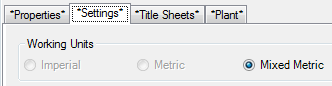 Database Unit DefinitionDatabase unit typesImperial 		1Metric		2Mixed metric	3Unknown		0The unit type is defined in the config.ini located in project database folder (*\Bentley Plant V8i Projects\SAMPLE_METRIC\Config)[System]Units                  = MetricUnits_Type        = 2Unit bypass variableTo bypass any unit check add the following to the project pcf file        PLANT_PROJECT_BYPASS_PRIMARY_UNITS_CHECKMixed Metric ExampleThe current Metric project can be used to setup a Mixed Metric Workspace Project.Create new Workspace Project. Use Existing Metric Workspace ProjectFollow steps from BE PostOpen pcf file (MyNewMixedMetric.pcf)Add cfg variable: _BMF_USE_MIXED_METRIC_UNITS =1Ensure	the seed file units set to Metric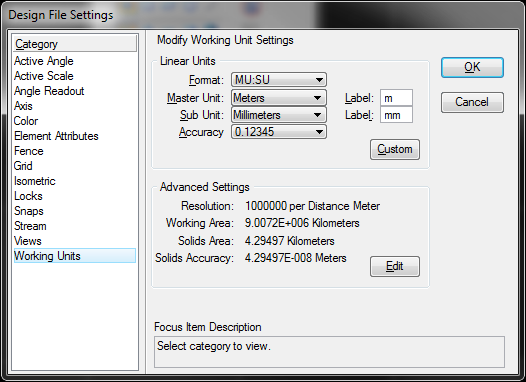 Create AutoPLANT database thru the Project Administrator or use sample projectsEnsure that the config.ini file has Mixed Metric settings.  Units_Type = 3 denotes Mixed Metric.[System]Units             =   MetricUnits_Type        = 3Create new drawing in new Mixed Metric Workspace ProjectSelect Mixed Metric Database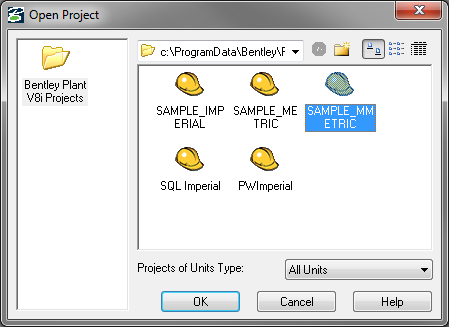 